West Cornforth Primary SchoolHome/School Learning Pack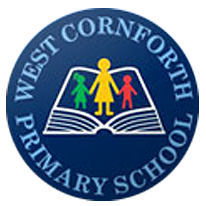 Summer 2 Week 1WB: 1.6.20Note: Remember to refer to the Year 1 weekly overview plan for further details on each task. As always the plan will be sent via class dojo and shared on the school website. Monday English- An introduction to the dinosaur topic.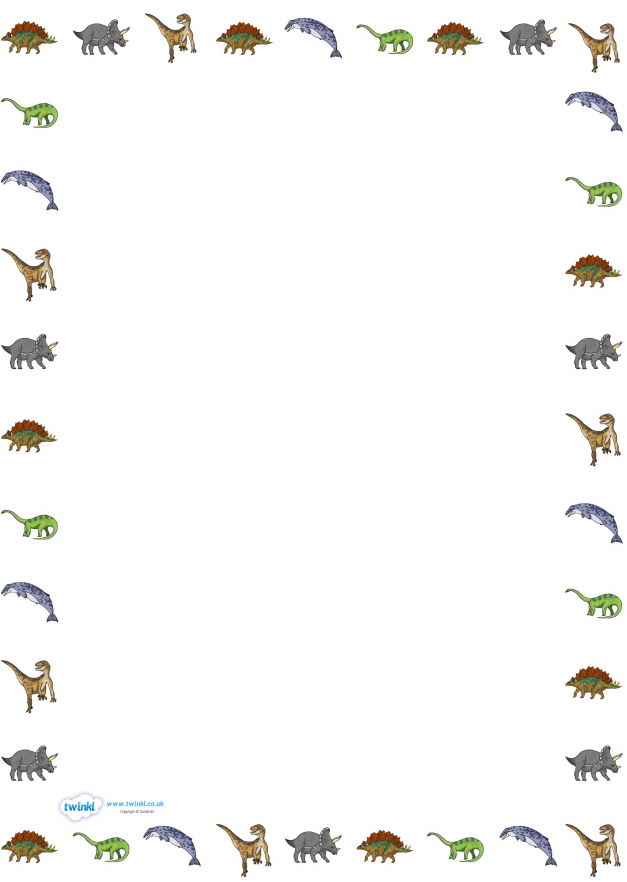 Monday Maths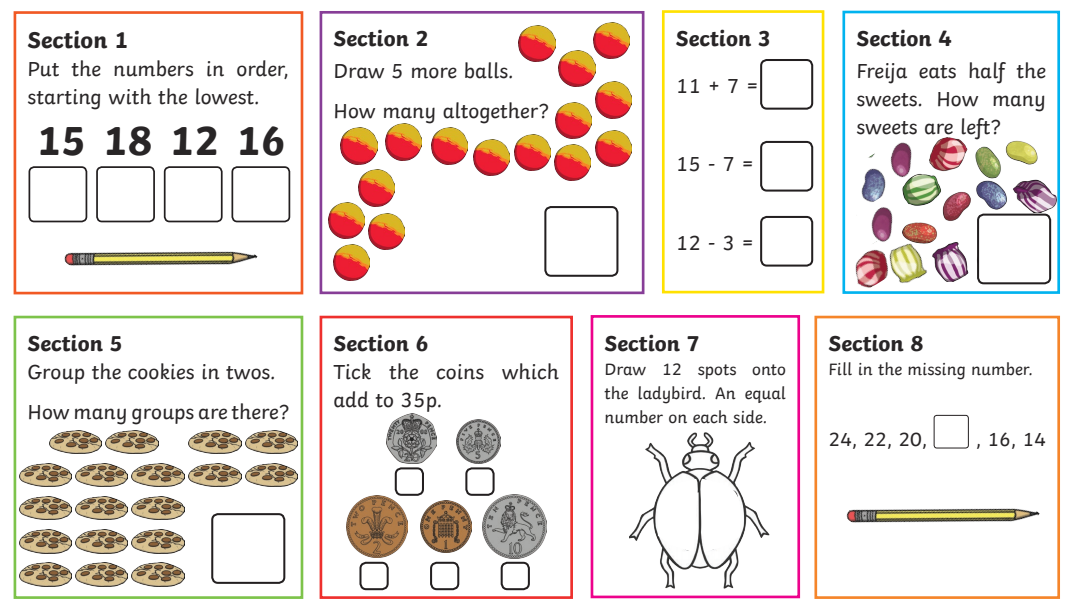 Tusday English-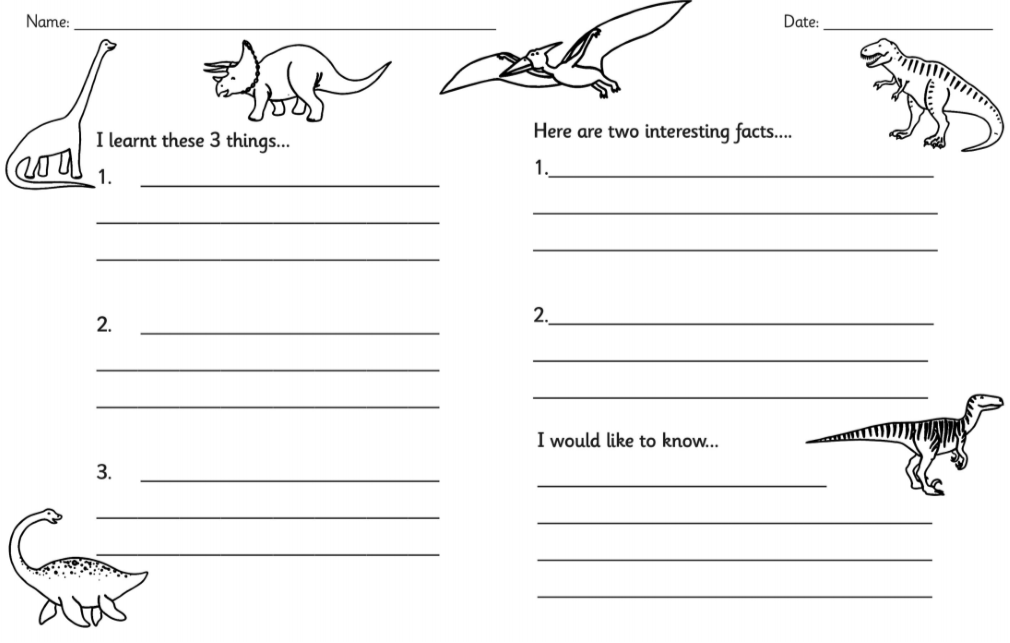 Tuesday Maths 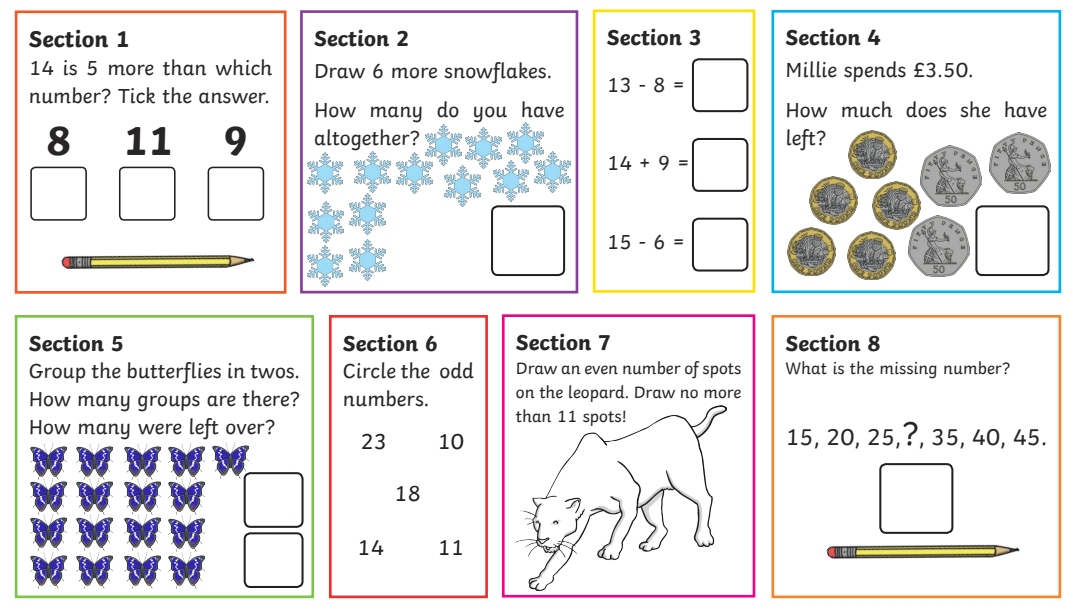 Wednesday English – Fact cards to read.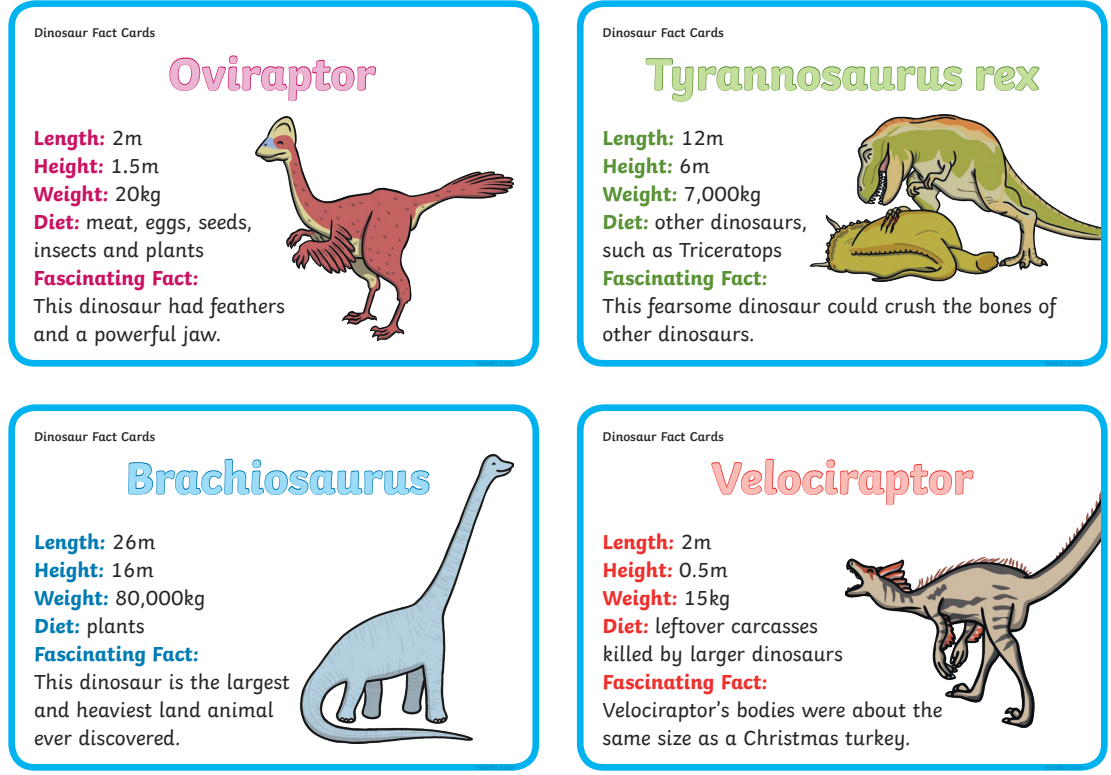 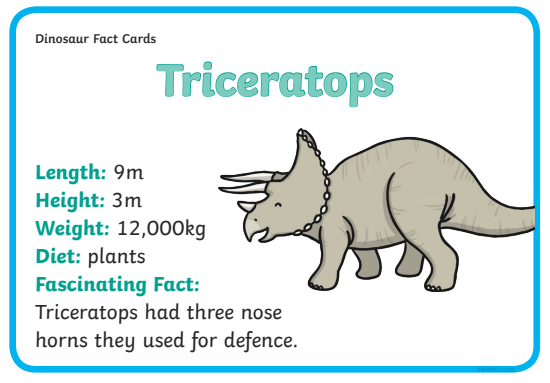 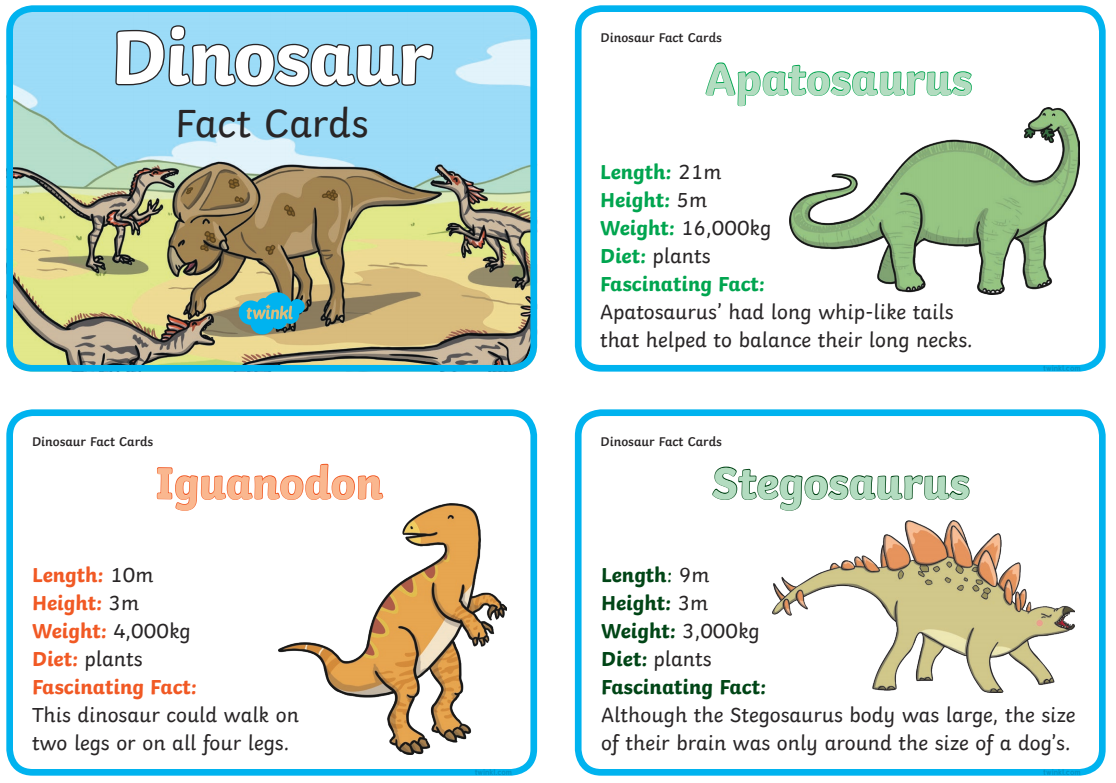 Wed  nesday English – Images  for the dinosaur information posters.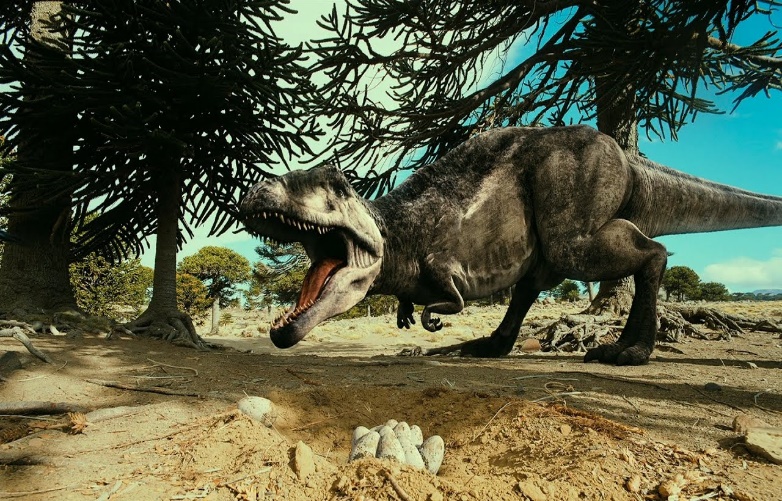 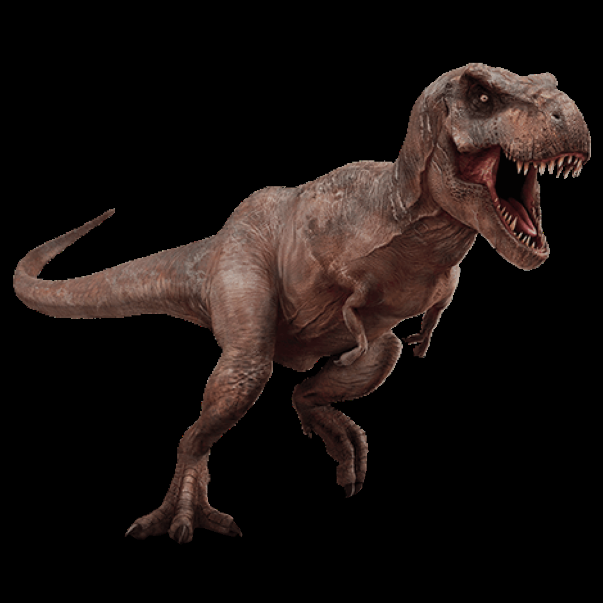 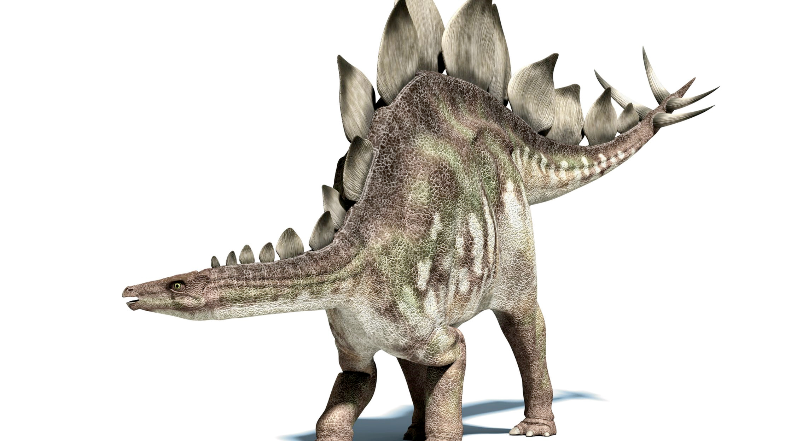 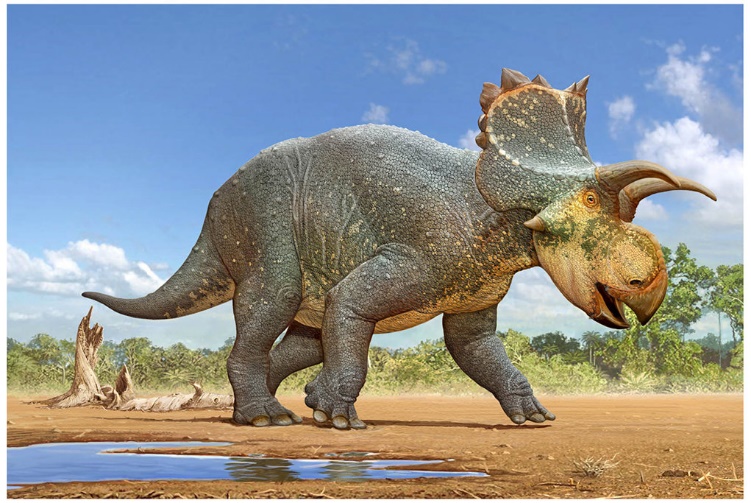 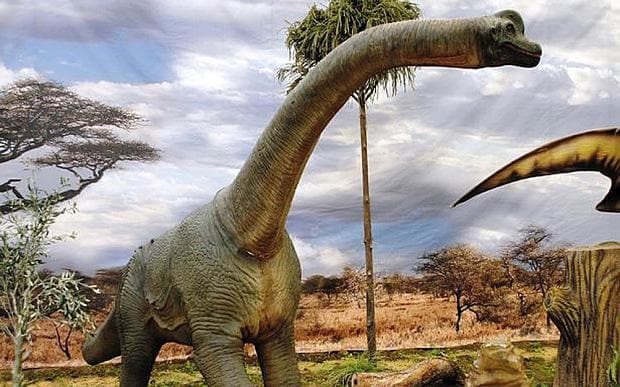 Wednesday Maths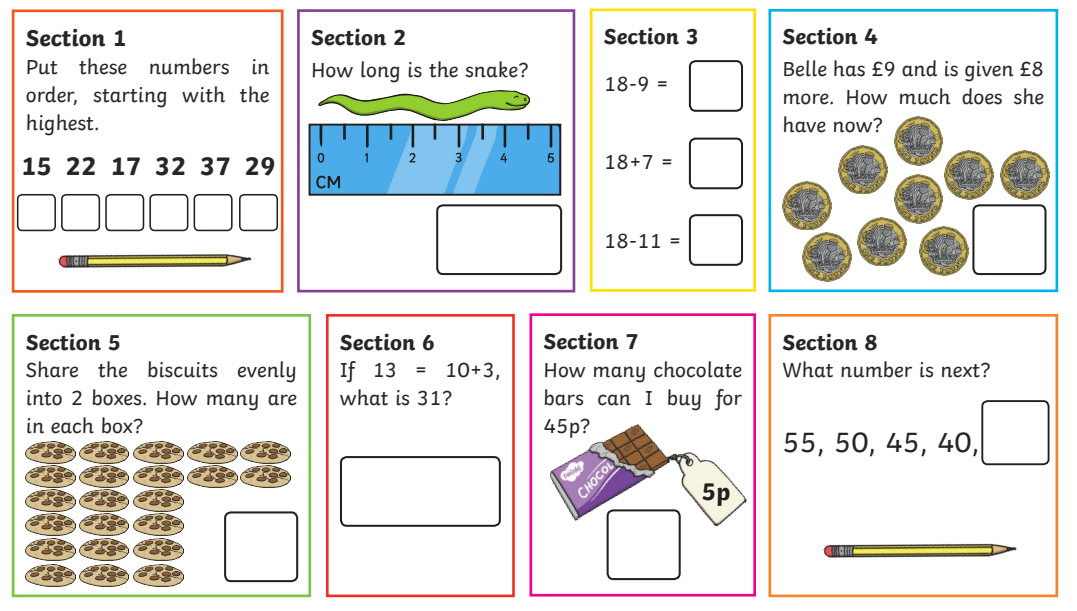 Wednesday Science – Which animal group it dinosaurs once belong it? What do you notice about the dinosaur? Add labels to the image. Circle the group you think dinosaurs belonged it? 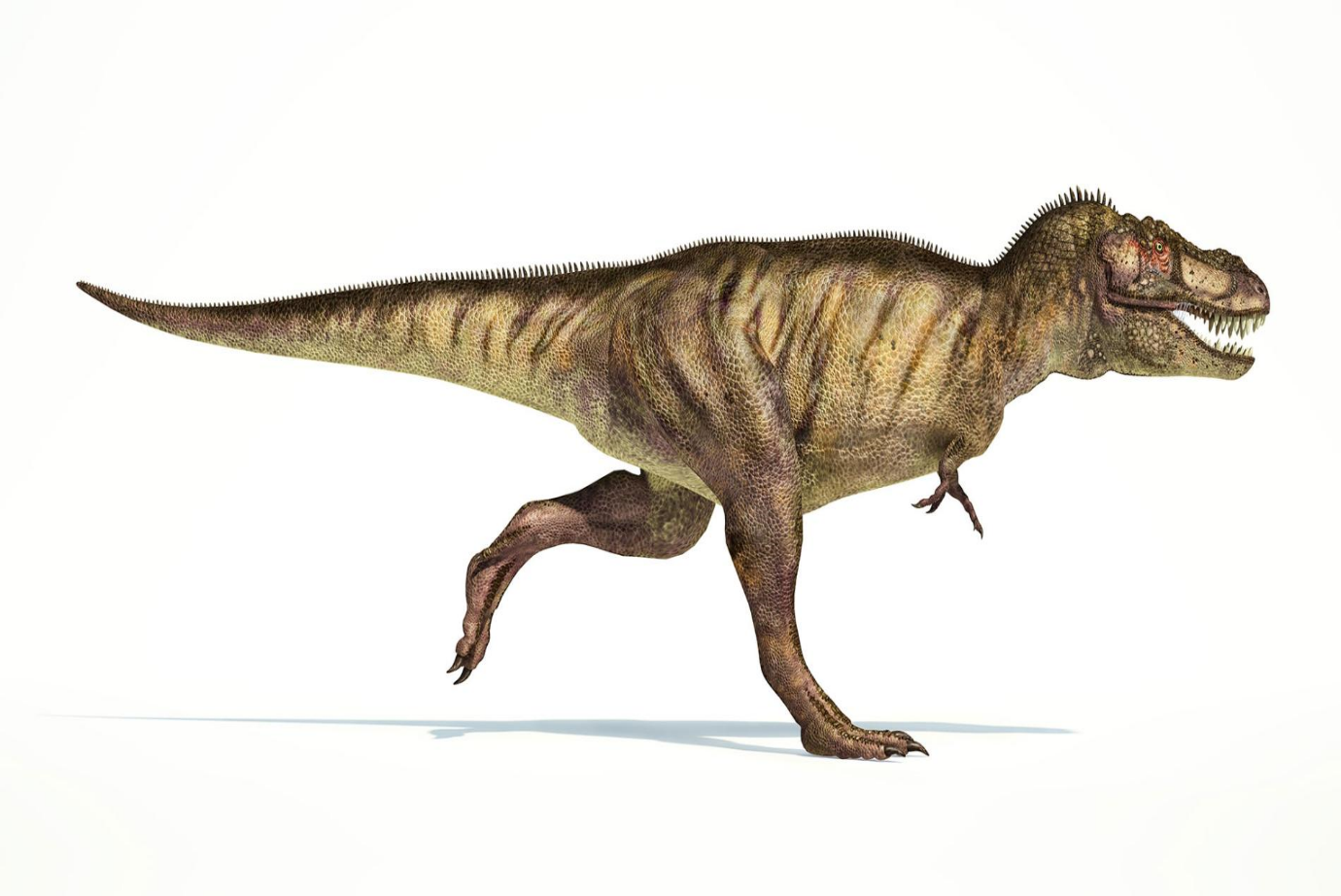 MammalReptileFishAmphibianBirdExplain your thinking.______________________________________________________________________________________________________________________________________Thursday English – 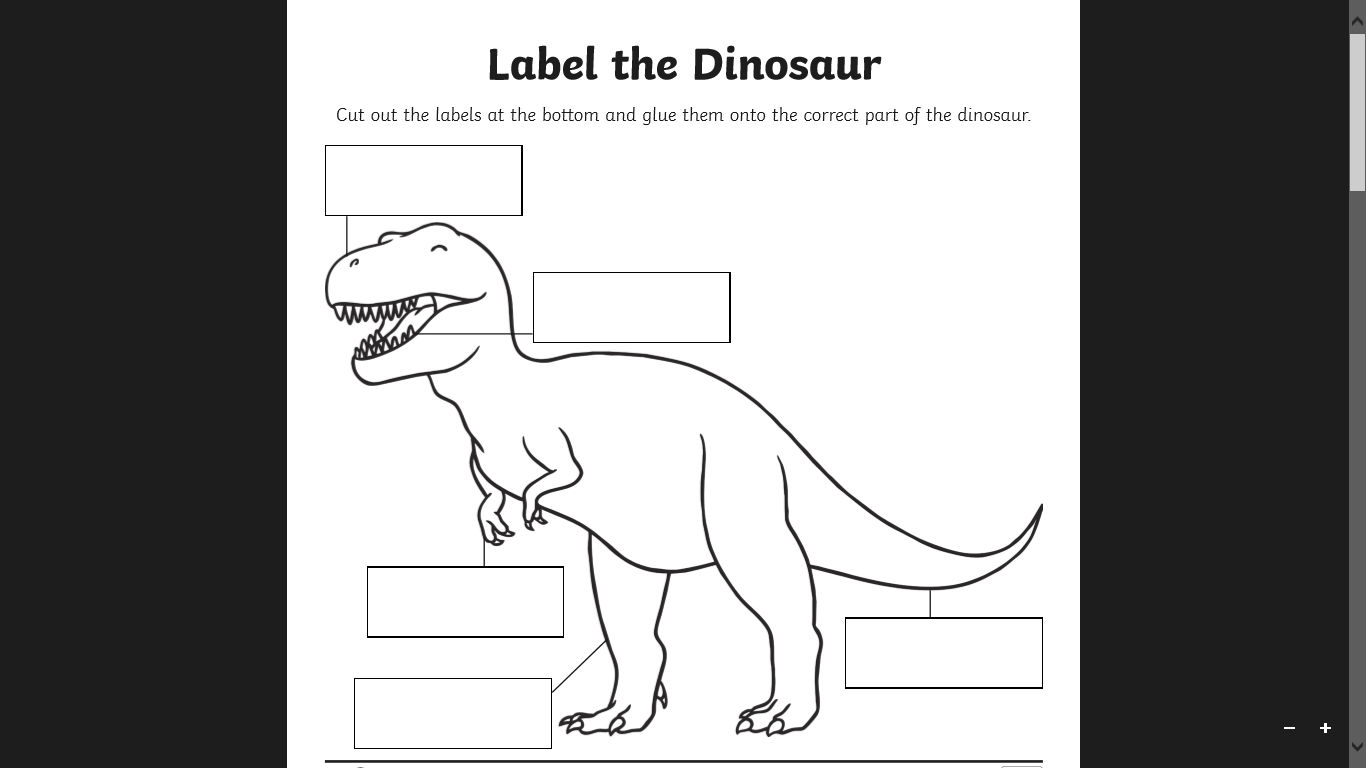 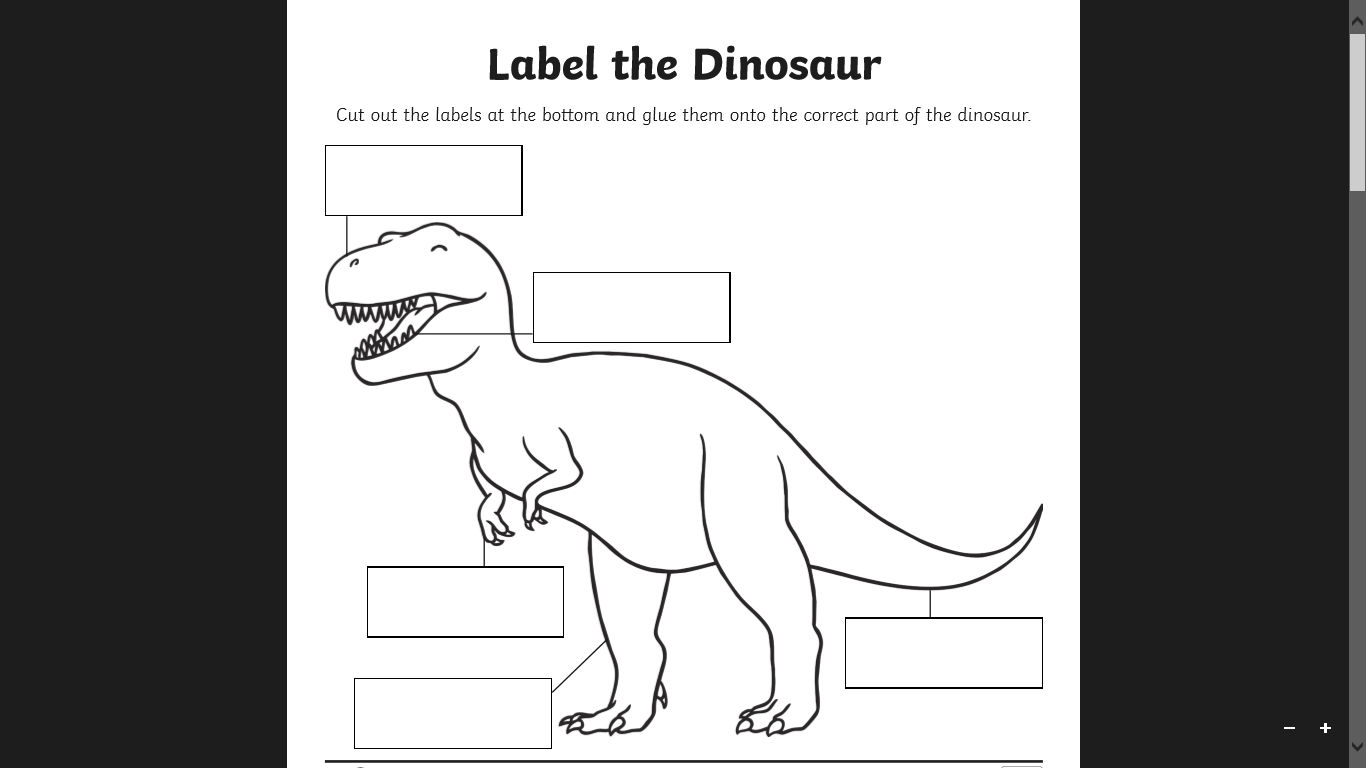 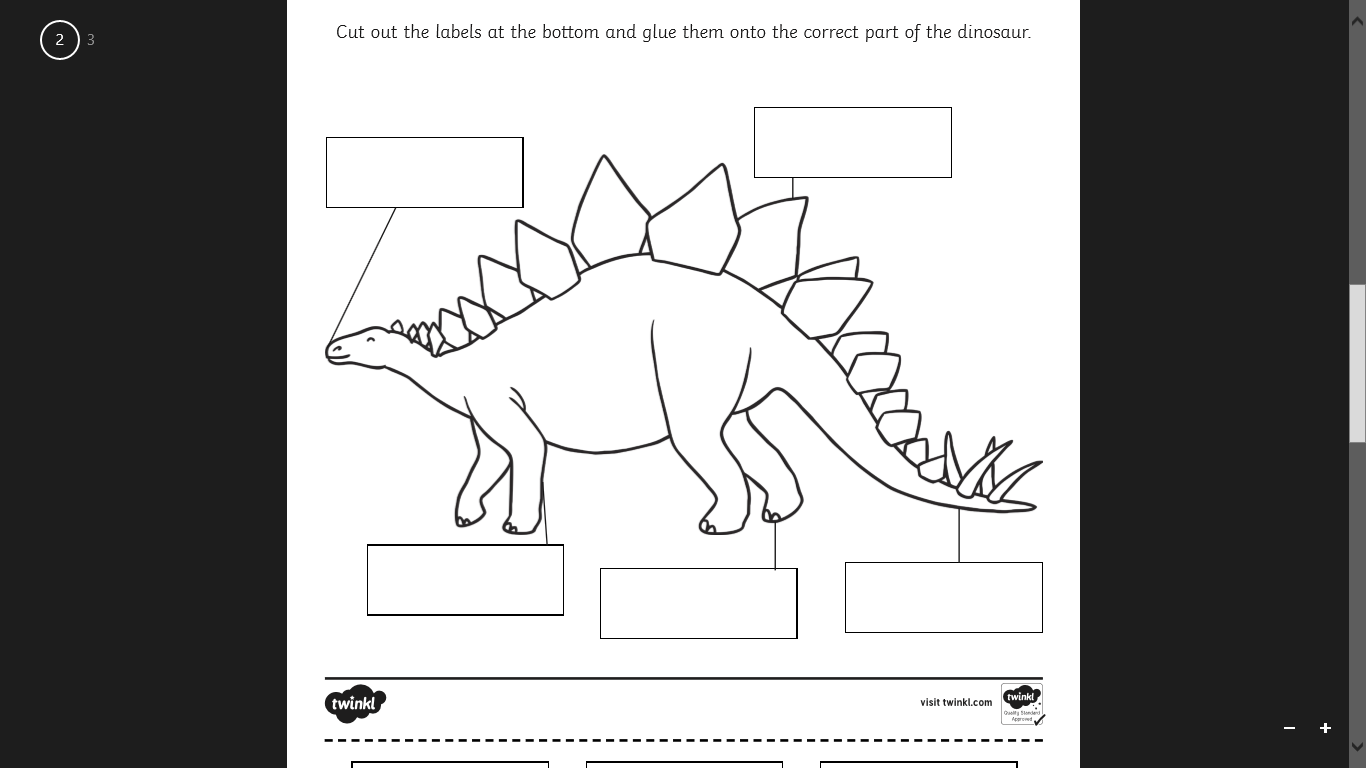 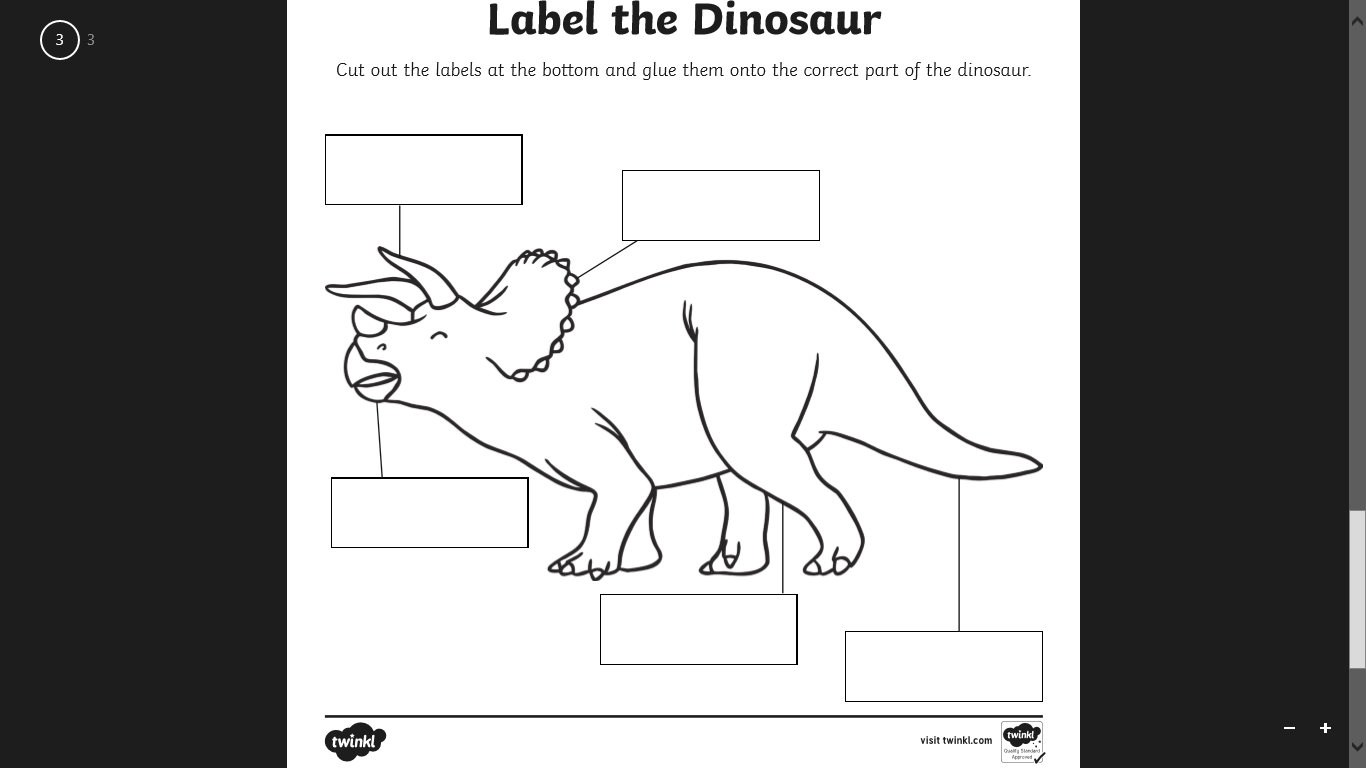 Thursday Maths-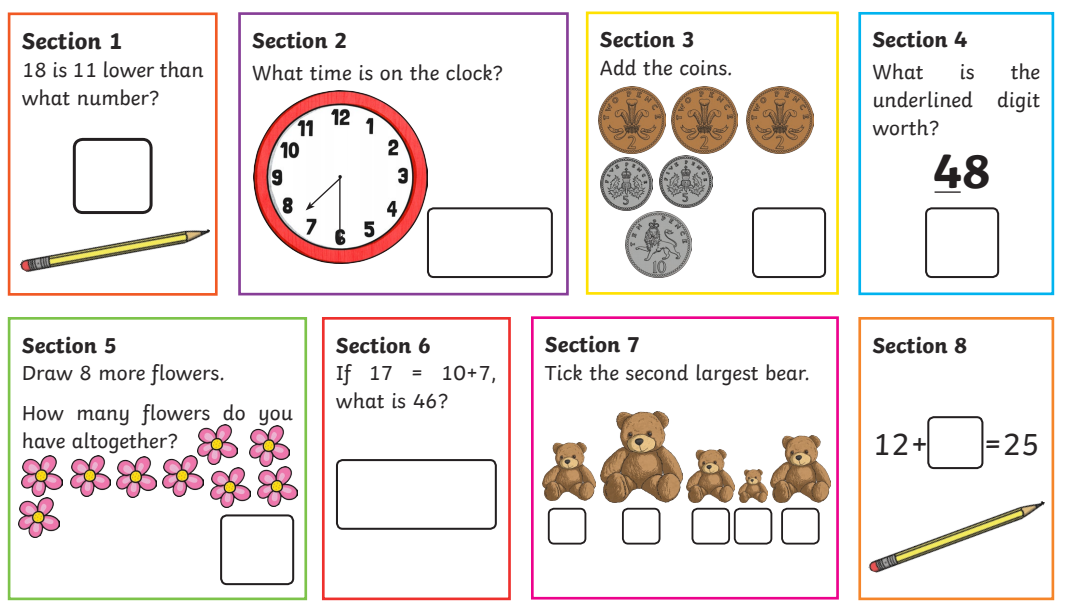 Friday English- Dinosaur fact file.  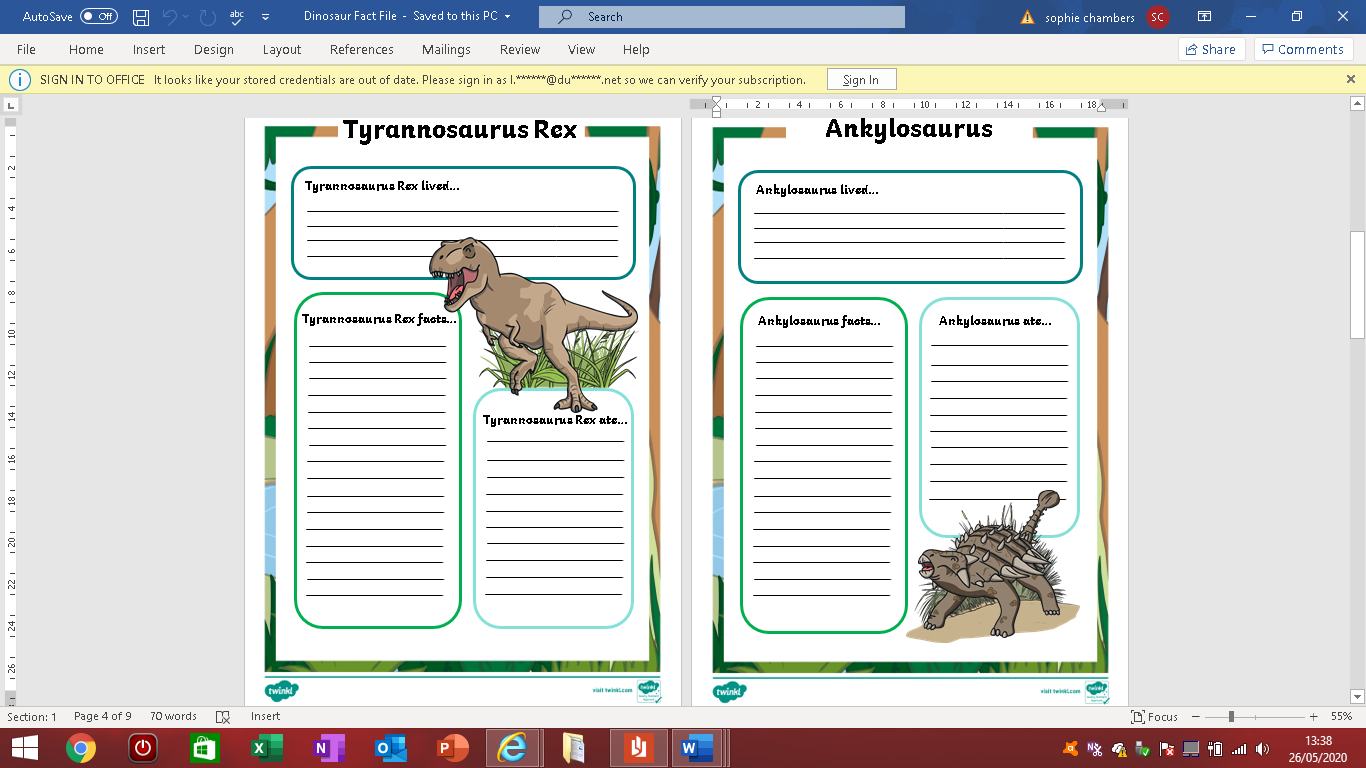 Friday Maths-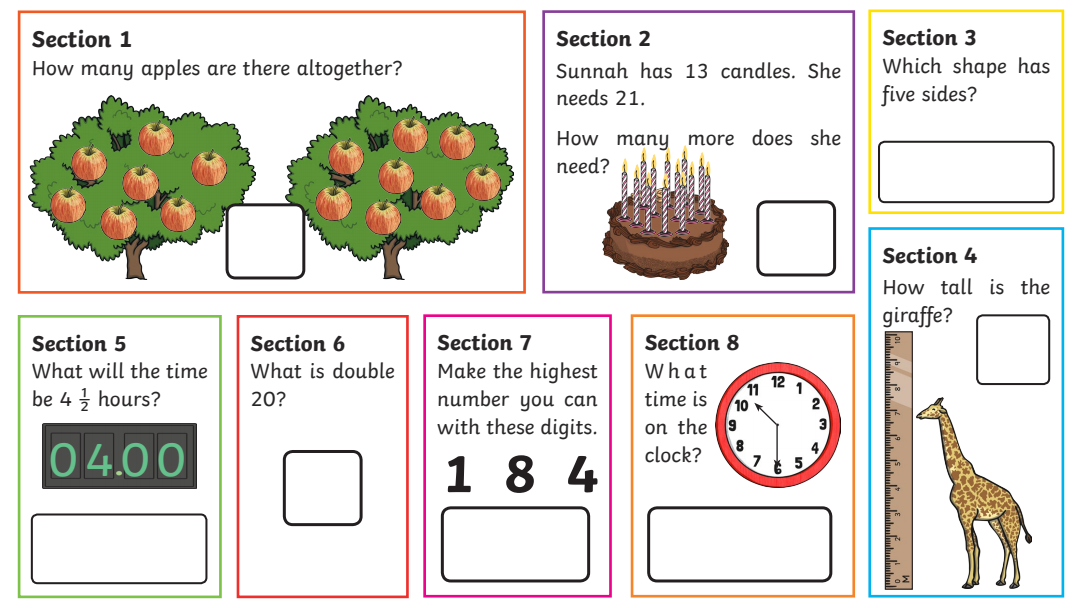 History- Dinosaur periods timeline. 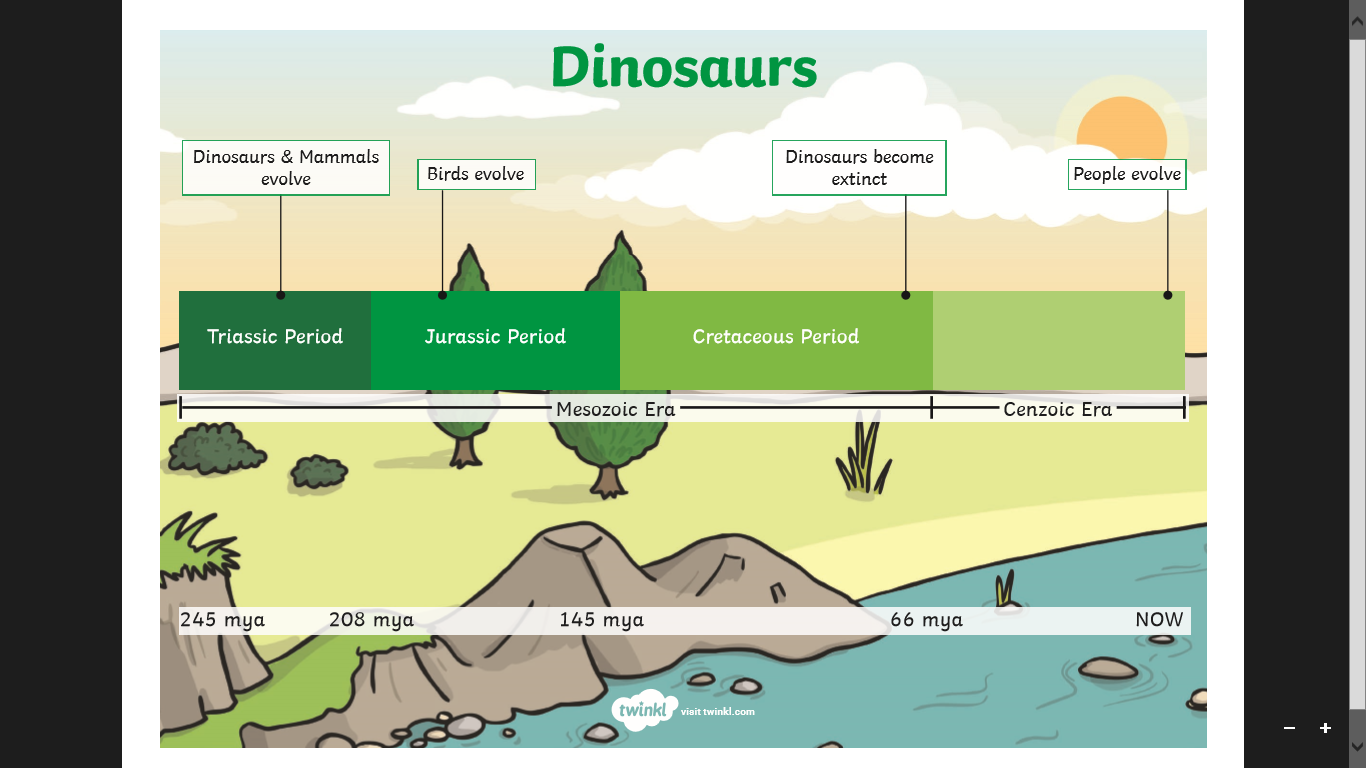 History- Create your own timeline. Art- Observational drawing of a dinosaur 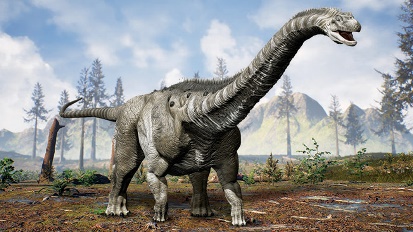 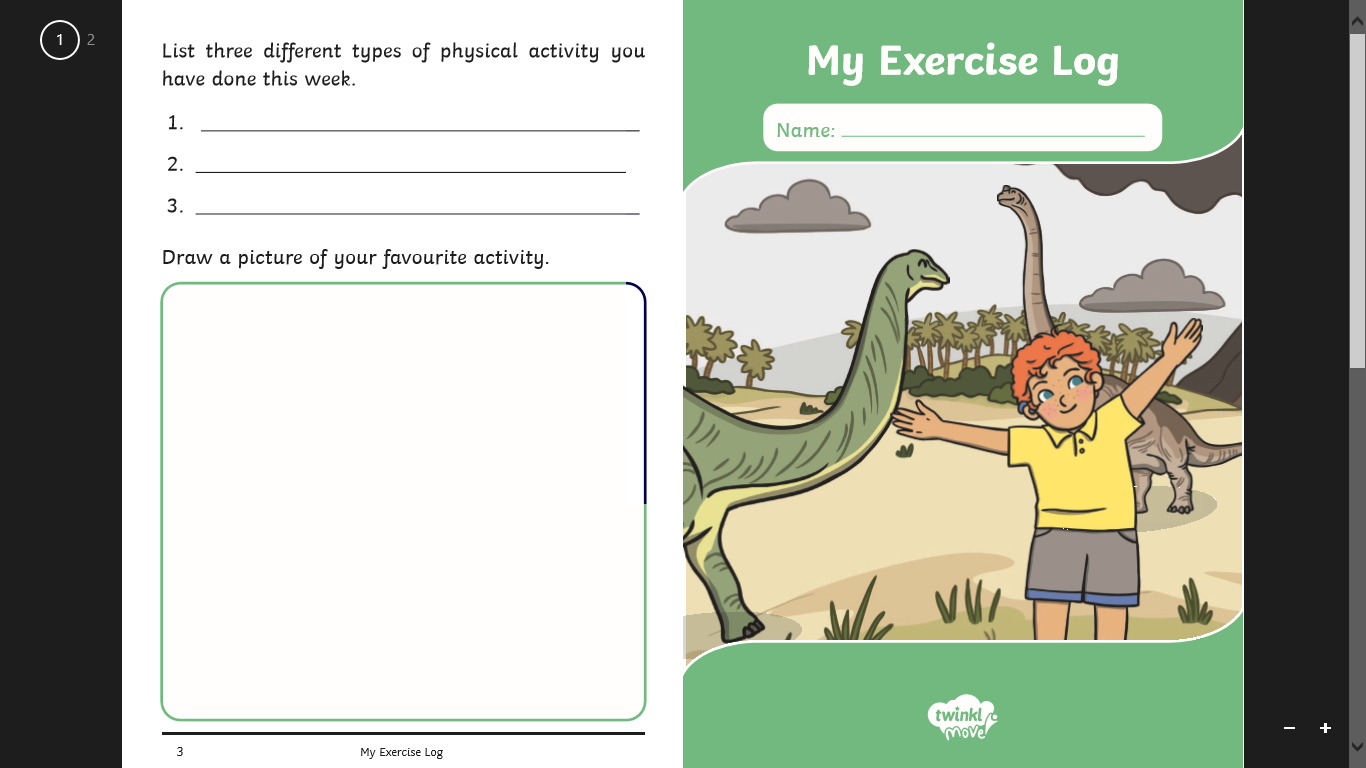 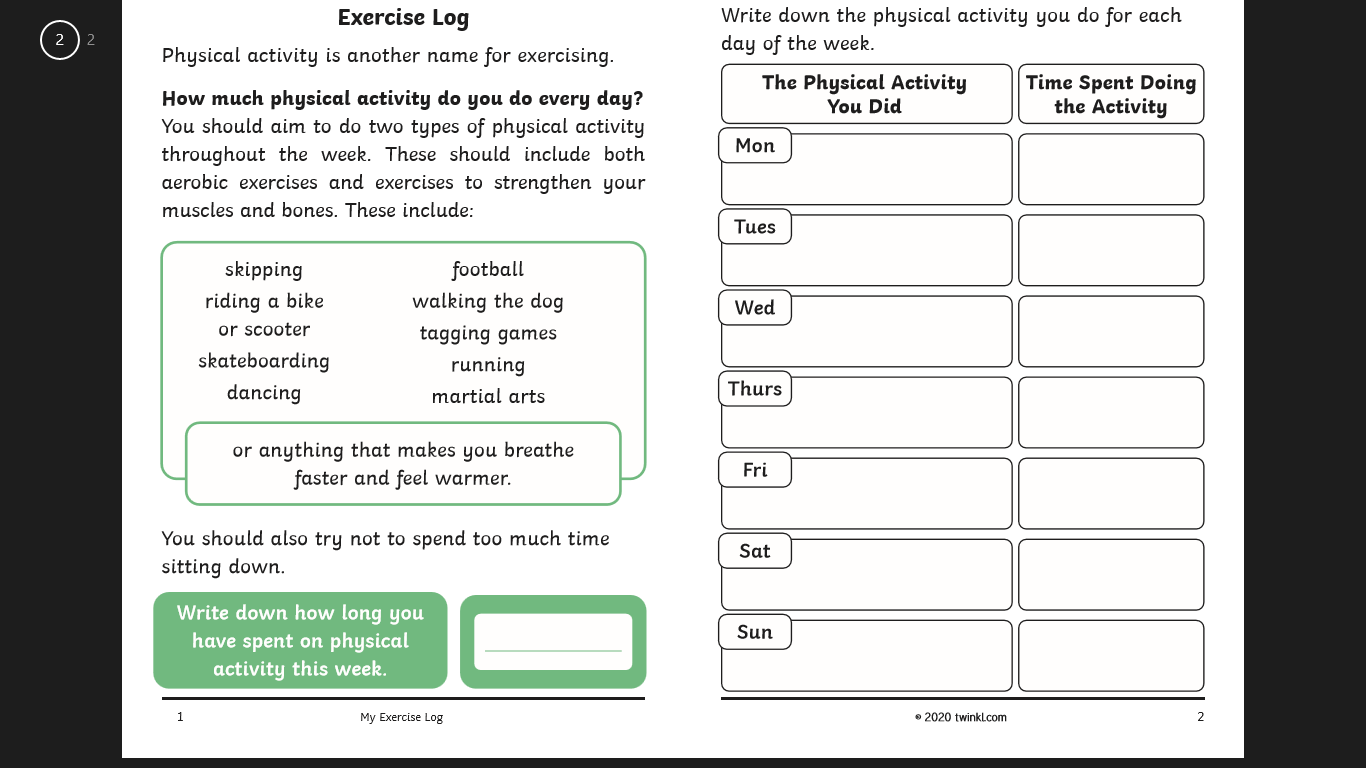 Extra Maths-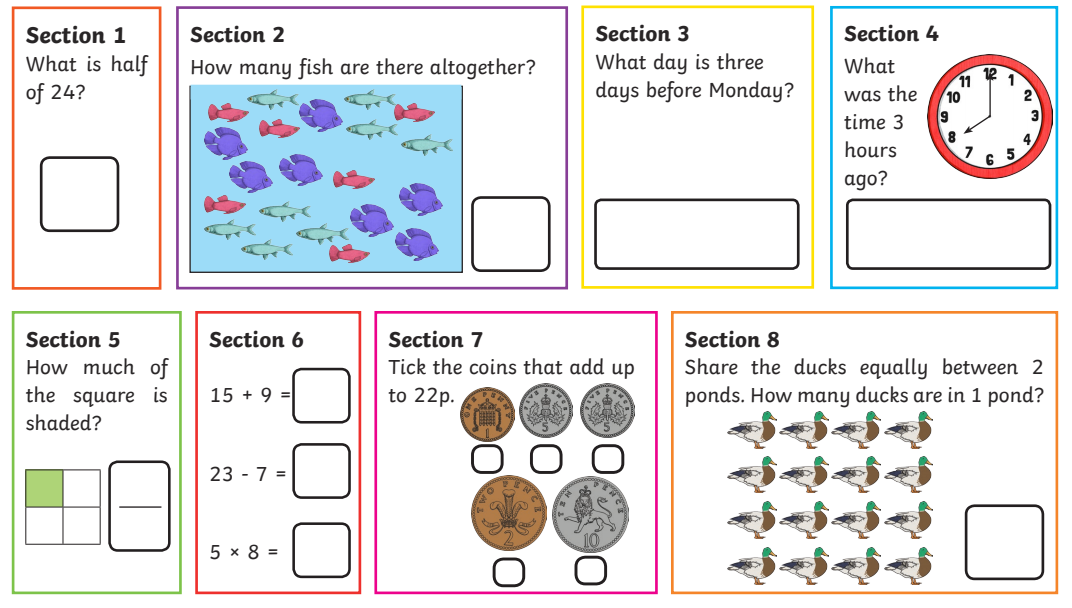 